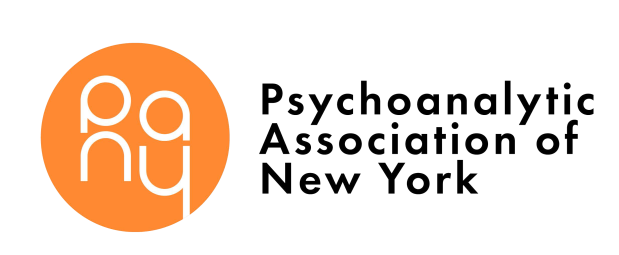 PANY Faculty Referral Service PANY Faculty Referral Service PANY Faculty Referral Service One Park Avenue, 8th Floor ▪ New York, NY ▪ 10016 Telephone: 646-754-4870 ▪ Confidential Fax: 646-574-9540 Email: nyu.pi@nyulangone.orgOne Park Avenue, 8th Floor ▪ New York, NY ▪ 10016 Telephone: 646-754-4870 ▪ Confidential Fax: 646-574-9540 Email: nyu.pi@nyulangone.orgOne Park Avenue, 8th Floor ▪ New York, NY ▪ 10016 Telephone: 646-754-4870 ▪ Confidential Fax: 646-574-9540 Email: nyu.pi@nyulangone.orgHOW TO SUBMIT YOUR APPLICATION:HOW TO SUBMIT YOUR APPLICATION:HOW TO SUBMIT YOUR APPLICATION:Email: nyu.pi@nyulangone.orgEmail: nyu.pi@nyulangone.orgFax: 646-754-9540Mail:Psychoanalytic Association of New YorkNYU Department of Psychiatry One Park Avenue, 8th Floor New York, NY 10016Treatment services are not provided at our administrative offices.Psychoanalytic Association of New YorkNYU Department of Psychiatry One Park Avenue, 8th Floor New York, NY 10016Treatment services are not provided at our administrative offices.The Psychoanalytic Association of New York abides by HIPAA privacy guidelines, which means that after we receive your application, we will treat it with the utmost care in order to respect your privacy. As an applicant to our Faculty Referral Service, you may email your application to our office, with the understanding that email is not a private or secure system.You may fax your application to our confidential, private fax line. We will begin to process your application upon receipt. NOTE: during the COVID-19 pandemic we are unable to accept applications by postal mail. The Psychoanalytic Association of New York abides by HIPAA privacy guidelines, which means that after we receive your application, we will treat it with the utmost care in order to respect your privacy. As an applicant to our Faculty Referral Service, you may email your application to our office, with the understanding that email is not a private or secure system.You may fax your application to our confidential, private fax line. We will begin to process your application upon receipt. NOTE: during the COVID-19 pandemic we are unable to accept applications by postal mail. The Psychoanalytic Association of New York abides by HIPAA privacy guidelines, which means that after we receive your application, we will treat it with the utmost care in order to respect your privacy. As an applicant to our Faculty Referral Service, you may email your application to our office, with the understanding that email is not a private or secure system.You may fax your application to our confidential, private fax line. We will begin to process your application upon receipt. NOTE: during the COVID-19 pandemic we are unable to accept applications by postal mail. AFTER WE RECEIVE YOUR APPLICATION:AFTER WE RECEIVE YOUR APPLICATION:AFTER WE RECEIVE YOUR APPLICATION:Once we receive your application, a member of our faculty will call you to discuss your interest in treatment.This process should take 1-2 weeks from the time we receive your application. Please understand that it may not always be possible for us to offer you services through our Institute. If this is the case, it is not a reflection of your ability to be helped by treatment, and we will make every effort to provide you with a suitable referral that best meets your needs.Also note that we are not set up to provide immediate care. If you need treatment urgently please go to the nearest emergency room or the nearest hospital outpatient facility.Once we receive your application, a member of our faculty will call you to discuss your interest in treatment.This process should take 1-2 weeks from the time we receive your application. Please understand that it may not always be possible for us to offer you services through our Institute. If this is the case, it is not a reflection of your ability to be helped by treatment, and we will make every effort to provide you with a suitable referral that best meets your needs.Also note that we are not set up to provide immediate care. If you need treatment urgently please go to the nearest emergency room or the nearest hospital outpatient facility.Once we receive your application, a member of our faculty will call you to discuss your interest in treatment.This process should take 1-2 weeks from the time we receive your application. Please understand that it may not always be possible for us to offer you services through our Institute. If this is the case, it is not a reflection of your ability to be helped by treatment, and we will make every effort to provide you with a suitable referral that best meets your needs.Also note that we are not set up to provide immediate care. If you need treatment urgently please go to the nearest emergency room or the nearest hospital outpatient facility.APPLICATION FOR FACULTY REFERRAL SERVICEAPPLICATION FOR FACULTY REFERRAL SERVICEAPPLICATION FOR FACULTY REFERRAL SERVICEDate of Application:Date of Application:Date of Application:Are you interested in treatment for yourself or someone else (please specify)?Are you interested in treatment for yourself or someone else (please specify)?Are you interested in treatment for yourself or someone else (please specify)?PERSONAL INFORMATIONPERSONAL INFORMATIONPERSONAL INFORMATIONFirst Name:First Name:Last Name:Date of Birth:Date of Birth:Gender:  Pronouns:(i.e. She/her/hers, He/him/his, They/them/theirs, etc.)  Pronouns:(i.e. She/her/hers, He/him/his, They/them/theirs, etc.)  Pronouns:(i.e. She/her/hers, He/him/his, They/them/theirs, etc.)Address: City/State/Zip:Telephone (where we can leave a confidential message):Telephone (where we can leave a confidential message):Telephone (where we can leave a confidential message):Phone type: (cell /work/home)Phone type: (cell /work/home)Phone type: (cell /work/home)Is it ok to receive mail from us pertaining to your application/treatment at the address listed above? (check one)	Yes	NoIs it ok to receive mail from us pertaining to your application/treatment at the address listed above? (check one)	Yes	NoIs it ok to receive mail from us pertaining to your application/treatment at the address listed above? (check one)	Yes	NoOccupation:Occupation:Marital Status:Briefly describe your interest in psychoanalysis or psychodynamic psychotherapy (optional):Briefly describe your interest in psychoanalysis or psychodynamic psychotherapy (optional):Briefly describe your interest in psychoanalysis or psychodynamic psychotherapy (optional):OTHEROTHEROTHER Please let us know if you have any other specific requests for your treatment. Please let us know if you have any other specific requests for your treatment. Please let us know if you have any other specific requests for your treatment.The information requested below about fee, scheduling, and location will help us match you to a therapist, subject to availability.The information requested below about fee, scheduling, and location will help us match you to a therapist, subject to availability.The information requested below about fee, scheduling, and location will help us match you to a therapist, subject to availability.LOCATIONLOCATIONLOCATIONPsychoanalysis and psychotherapy can often be offered in Manhattan, Brooklyn, Long Island, and Westchester, at the private offices of the treating clinicians. Whenever possible we will try to match you to a therapist in your desired location.Psychoanalysis and psychotherapy can often be offered in Manhattan, Brooklyn, Long Island, and Westchester, at the private offices of the treating clinicians. Whenever possible we will try to match you to a therapist in your desired location.Psychoanalysis and psychotherapy can often be offered in Manhattan, Brooklyn, Long Island, and Westchester, at the private offices of the treating clinicians. Whenever possible we will try to match you to a therapist in your desired location.Please indicate preferred  locality:Please indicate preferred  locality:Please indicate preferred  locality:What areas would not be possible for you?What areas would not be possible for you?What areas would not be possible for you?SCHEDULINGSCHEDULINGSCHEDULINGPlease indicate the times you are available for treatment on each day:Please indicate the times you are available for treatment on each day:Please indicate the times you are available for treatment on each day:Mon:Tues:Wed:Thurs:Fri:Sat:FEES & INSURANCEIf you would like to see a therapist who is in your insurance network, please note what type of insurance you have:Most PANY Faculty are considered out of network, in which case you pay fees (arranged privately between you and the therapist) directly to the therapist and then seek reimbursement from your insurance. Reimbursement is based on your specific insurance policy.Additional comments:Additional comments:Additional comments:How did you hear about the PANY Faculty Referral Service?How did you hear about the PANY Faculty Referral Service?How did you hear about the PANY Faculty Referral Service?Referred by doctorReferred by doctorReferred by doctorReferred by hospital or clinic:Referred by hospital or clinic:Referred by hospital or clinic:Referred by friend/familyPANY advertisingNYU Langone HealthInternet SearchBy mailBy mailGoogle Sponsored LinksNYU Counseling & Behavioral ServicesNYU Counseling & Behavioral ServicesOther:Other:Don’t RecallCONSENT FORMCONSENT FORMCONSENT FORMI understand that application to the Faculty Referral Service does not guarantee treatment by a member of the Institute. I understand that the Psychoanalytic Association of New York is acting as a referral source and makes no representation with regard to the outcome of my psychotherapy or psychoanalysis. I will be seen in the private office of the therapist, who will be responsible for my treatment.I understand that the electronic submission by email is equivalent to my signature.I understand that application to the Faculty Referral Service does not guarantee treatment by a member of the Institute. I understand that the Psychoanalytic Association of New York is acting as a referral source and makes no representation with regard to the outcome of my psychotherapy or psychoanalysis. I will be seen in the private office of the therapist, who will be responsible for my treatment.I understand that the electronic submission by email is equivalent to my signature.I understand that application to the Faculty Referral Service does not guarantee treatment by a member of the Institute. I understand that the Psychoanalytic Association of New York is acting as a referral source and makes no representation with regard to the outcome of my psychotherapy or psychoanalysis. I will be seen in the private office of the therapist, who will be responsible for my treatment.I understand that the electronic submission by email is equivalent to my signature.SignaturePlease type in your name if you submit by email.SignaturePlease type in your name if you submit by email.Date: